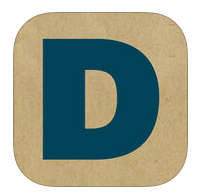 Still Life “Toolbox”:  Applied to PhotoOpen the Doodley Moore appTake a photo of the “still life”MIDPOINTS Mark the middle on all 4 side  Change colorPARALLELS Look at the vase on top of the cube.  Draw vertical lines down from the sides of the vase to the bottom of the page  Change colorMEASURING Draw a horizontal line across the widest part of the sphere, vase, & cylinder  Change colorANGLES Trace the edges of the cube.  Change colorNEGATIVE SPACE Outline the black background around the edges of the objects.Make sure the flap of the iPad case is folded so that the camera is covered.  Take a photo by pressing the triangle in the corner.Now that you can see all of the visual information that applying the Toolbox gives us, Use these to help you sketch the shapes onto the paper provided.